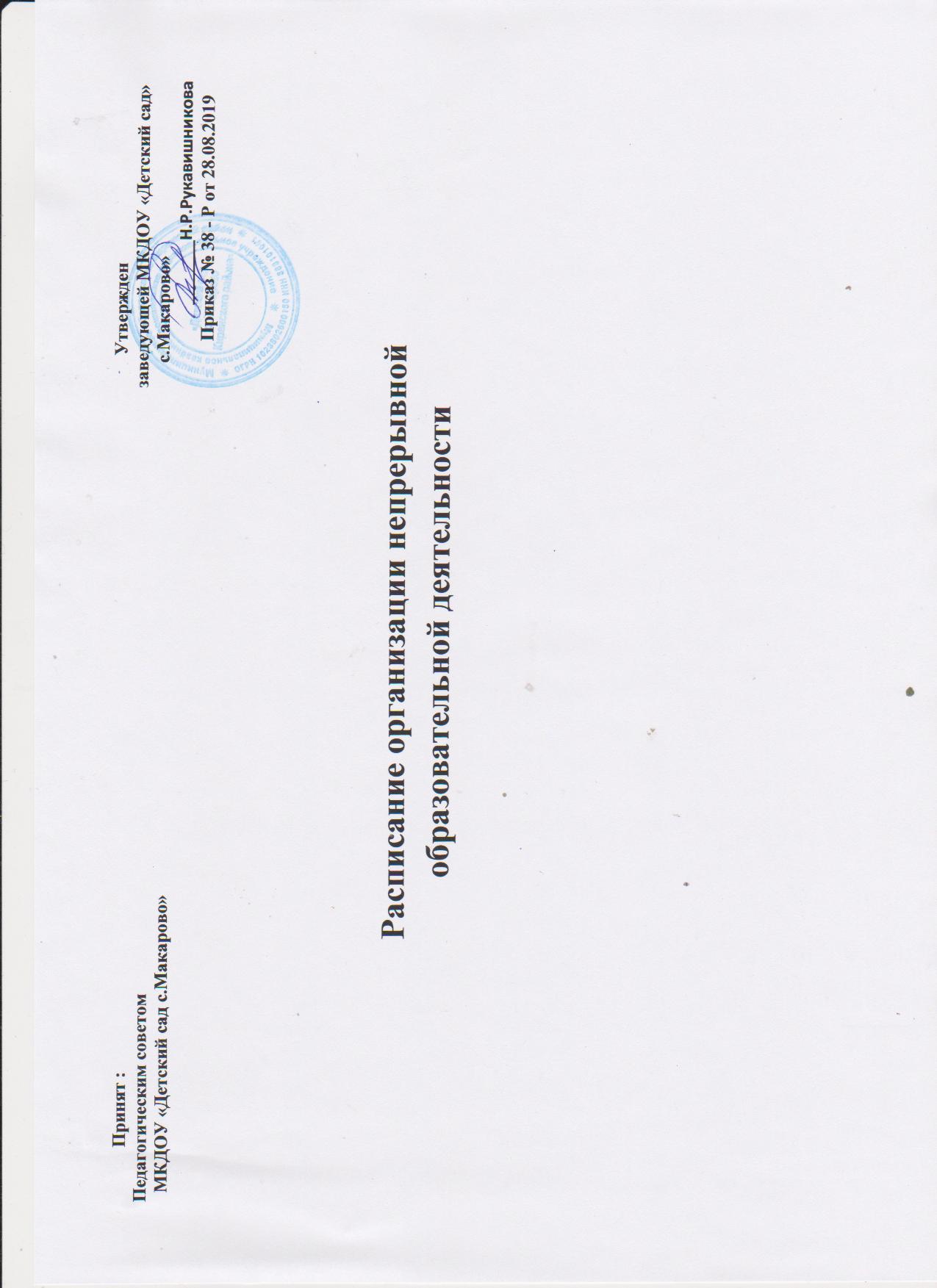   Группа раннего возрастаМладшая группаСредняя группа	Старшая  группа	Подготовительная  группа	понедельниквторниксредачетвергпятница1. 9.00-9.10Изобразительная деятельность.Рисование.Художественно-эстетическое , социально-коммуникативное развитиеперерыв 10 мин2.  9.20-9.30Двигательная деятельность.Физическое, социально-коммуникативное развитие9.00-9.10Познавательно-исследовательская деятельность. Ознакомление с окружающим миром. (Конструирование)Познавательное, социально-коммуникатив-ное развитиеперерыв 10 мин2.  9.20-9.30Музыкальная деятельностьХудожественно- эстетическое, социально-коммуникативное развитие.9.00-9.10Восприятиехудожественнойлитературы и фольклораречевое, социально-коммуникативное развитиеперерыв 10 мин2.9.20-9.30 Двигательная деятельностьФизическое, социально- комму никативное развитие9.00-9.10Коммуникативная деятельность. Развитие речиречевое, социально-коммуникативное развитиеперерыв 10 мин2.9.20-9 .30Музыкальная деятельностьХудожественно-эстетическое соц.коммуникативное развитие.9.00-9.10Изобразительная деятельность.ЛепкаХудожественно-эстетическое , социально-коммуникативное развитиеперерыв 10 мин2.9.20-9.30 Двигательная деятельность Физическое, социально-коммуникативное развитиепонедельниквторниксредачетвергпятница1. 9.00-9.15Изобразительная деятельность.Рисование.Художественно-эстетическое , социально -комму -никативное развитиеперерыв 10 мин2.  9.25-9.40Двигательная деятельность.Физическое, социально-коммуникативное развитие9.00-9.15Познавательно-исследовательская деятельность. Ознакомление с окружающим миром. (Конструирование) Познавательное, социально-коммуника -тивное развитиеперерыв 10 мин2.   9.25-9 .40Музыкальная деятельностьХудожественно- эстетическое, социально-коммуникативное развитие.9.00-9.15ЧтениеХудожественнойЛитературыречевое, социально-коммуникативное развитиеперерыв 10 мин2.   9.25-9.40 Двигательная деятельность Физическое, социально-коммуникативное развитие9.00-9.15Познавательно-исследовательская деятельностьПознавательное,социально-коммуникативное развитиеперерыв 10 мин2.   9.25-9 .40Музыкальная деятельность Художественно- эстетическое, социально-коммуникативное развитие9.00-9.15Изобразительная деятельность(лепка, аппликация)Художественно-эстетическое , социально-коммуникативное развитиеперерыв 10 мин2.  9.25-9.40 Двигательная деятельность Физическое, социально-коммуникативное развитиепонедельниквторниксредачетвергпятница1 ) 9.00– 9.20Коммуникативная  деятельность. Восприятие художественной литературы и фольклора. Речевое развитие. Социально-коммуникативное развитиеперерыв 10 мин.2) 9.30-9.50Музыкальная деятельность.Художественно-эстетическое развитие. Социально-коммуникативное развитие.
1) 9.00– 9.20Познание ФЭМПперерыв 10 мин2) 9.30-9.50Изобразительная деятельность. Рисование. Художественнно- эстетическое развитие. Социально-коммуникативное развитие.9.00-9.20Познавательно-исследовательская  деятельность     Познавательное развитие. Социально-коммуникативное развитие Ознакомление с природой Ребенок и окружающий мир.перерыв 10 мин2)  9.30-9.50Музыкальнаядеятельность.Художественно-эстетическое развитие. Социально-коммуникативное развитие9.00 – 9.20Коммуникация(Развитие речи)перерыв 10 мин9.30 – 9.50Художественноетворчество( лепка)1) 9.00 – 9.20Познавательно-исследовательская  деятельность. Познавательное развитие. Социально-коммуникативное развитие Ознакомление с природойперерыв 10 мин2) 9.30-9.50Изобразительная деятельность .Художественный труд. Художественно-эстетическое развитие. Социально-коммуникативное развитиепонедельниквторниксредачетвергпятница1) 9.00-9.25Коммуникативная  деятельность. Восприятие художественной литературы и фольклора. Речевое развитие. Социально-коммуникативное развитиеперерыв 10 мин.2)9.35-10.00Музыкальная деятельность.Художественно-эстетическое развитие. Социально-коммуникативное развитие3) 15.30-15.55. Познавательно-исследовательская деятельность Конструирование. Познавательное развитие. Социально-коммуникативное развитие..1) 9.00-9.25Познание ФЭМПперерыв 10 мин.2) 9.35-10.00Изобразительная деятельность. Рисование. Художественнно- эстетическое развитие. Социально-коммуникативное развитие.3) 15.30-15.55Двигательная деятельность. Физическое развитие .Социально-коммуникативное развитие1) 9.00-9.25Познавательно-исследовательская  деятельность    Познавательное развитие. Социально-коммуникативное развитие Ознакомление с природой Ребенок и окружающий мир.перерыв 10 мин2) 9.35-10.00Музыкальнаядеятельность.Художественно-эстетическое развитие. Социально-коммуникативное развитие3) 15.30-15.55Познавательно-исследовательская  деятельность (конструирование9.00 – 9.25Коммуникация(Развитие речи)перерыв 10 мин9.35 – 10.00Художественноетворчество( лепка)15.30 – 15.55Двигательная деятельность(физкультурное занятие)1) 9.00 - 9.25Познавательно-исследовательская  деятельность. Познавательное развитие. Социально-коммуникативное развитие Ознакомление с природойперерыв 10 мин2) 9.35-10.00Изобразительная деятельность .Художественный труд. Художественно-эстетическое развитие. Социально-коммуникативное развитие.3).15.30-15.55Двигательная деятельность.Физическое развитие .Социально-коммуникативное развитие.  понедельниквторниксредачетвергпятница1) 9.00-9.30Коммуникативная  деятельность. Восприятие художественной литературы и фольклора.Речевое развитие. Социально-коммуникативное развитиеперерыв 10 мин.2) 9.40 – 10.10Музыкальная деятельность.Художественно-эстетическое развитие. Социально-коммуникативное развитие3) 15.30-16.00Познавательно-исследовательская деятельность Конструирование. Познавательное развитие. Социально-коммуникативное развитие.1) 9.00 – 9.30Познание ФЭМП
 перерыв 10 мин.
2) 9.40 -10.10Изобразительная деятельность. Рисование. Художественнно- эстетическое развитие. Социально-коммуникативное развитие.3) 15.30-16.00Двигательная деятельность. Физическое развитие .Социально-коммуникативное развитие.1) 9.00 – 9.30Познавательно-исследовательская  деятельность    Познавательное развитие. Социально-коммуникативное развитие Ознакомление с природой.Ребенок и окружающий мир.перерыв 10 мин2) 9.40-10.10Музыкальная    деятельность.Художественно-эстетическое развитие. Социально-коммуникативное развитие3) 15.30-16.00Познавательно-исследовательская  деятельность   (конструирование)9.00 – 9.30Коммуникация(Развитие речи)перерыв 10 мин            9.40 – 10.10Художественноетворчество( лепка)15.30 – 16.00Двигательная деятельность(физкультурное занятие)1) 9.00 – 9.30Познание ФЭМП
перерыв 10 мин2). 9.40– 10.10Изобразительная деятельность .Художественный труд. Художественно-эстетическое развитие. Социально-коммуникативное развитие.3) 15.30-16.00Двигательная деятельность. Физическое развитие .Социально-коммуникативное развитие.